附件1：网报核验信息示意图实名核验：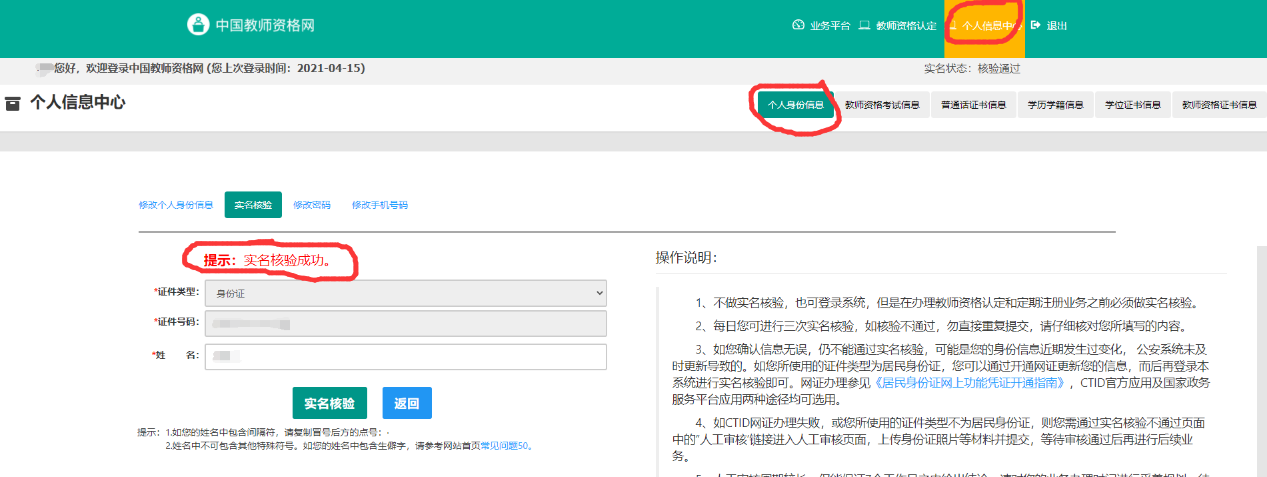 普通话核验：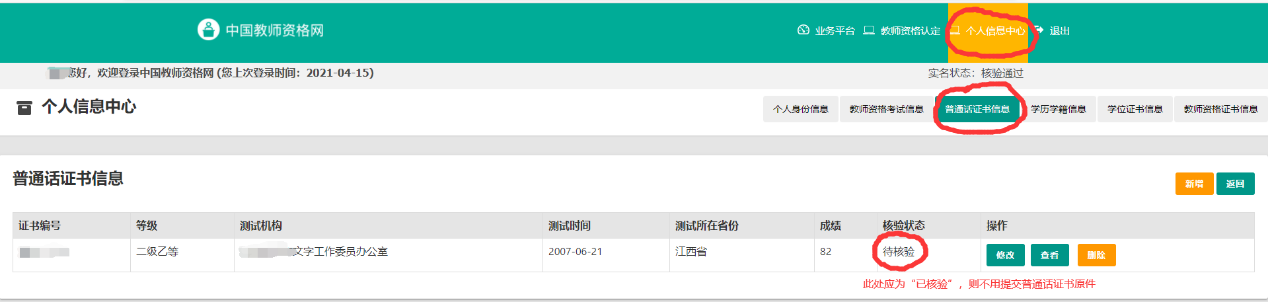 学历核验：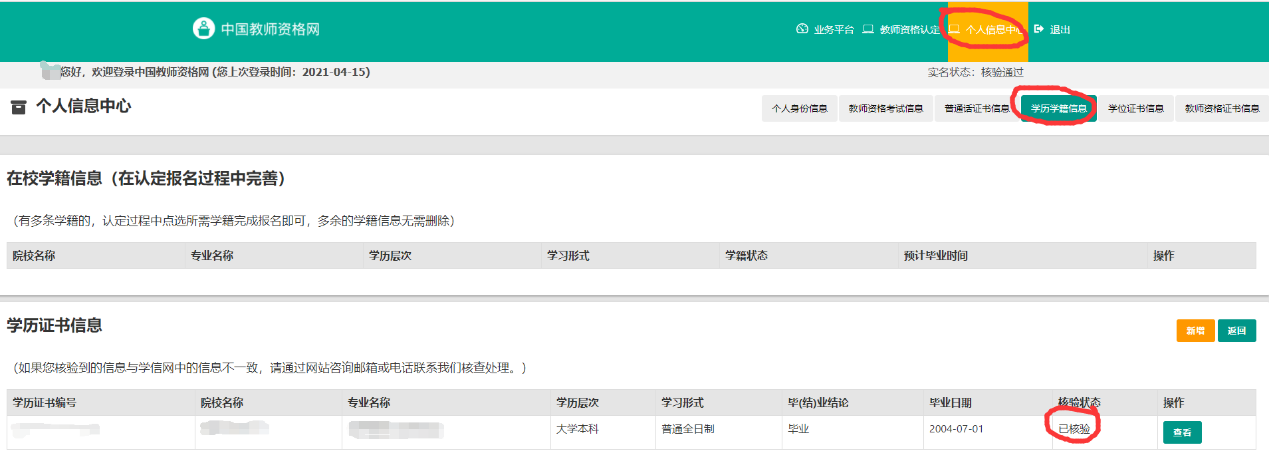 